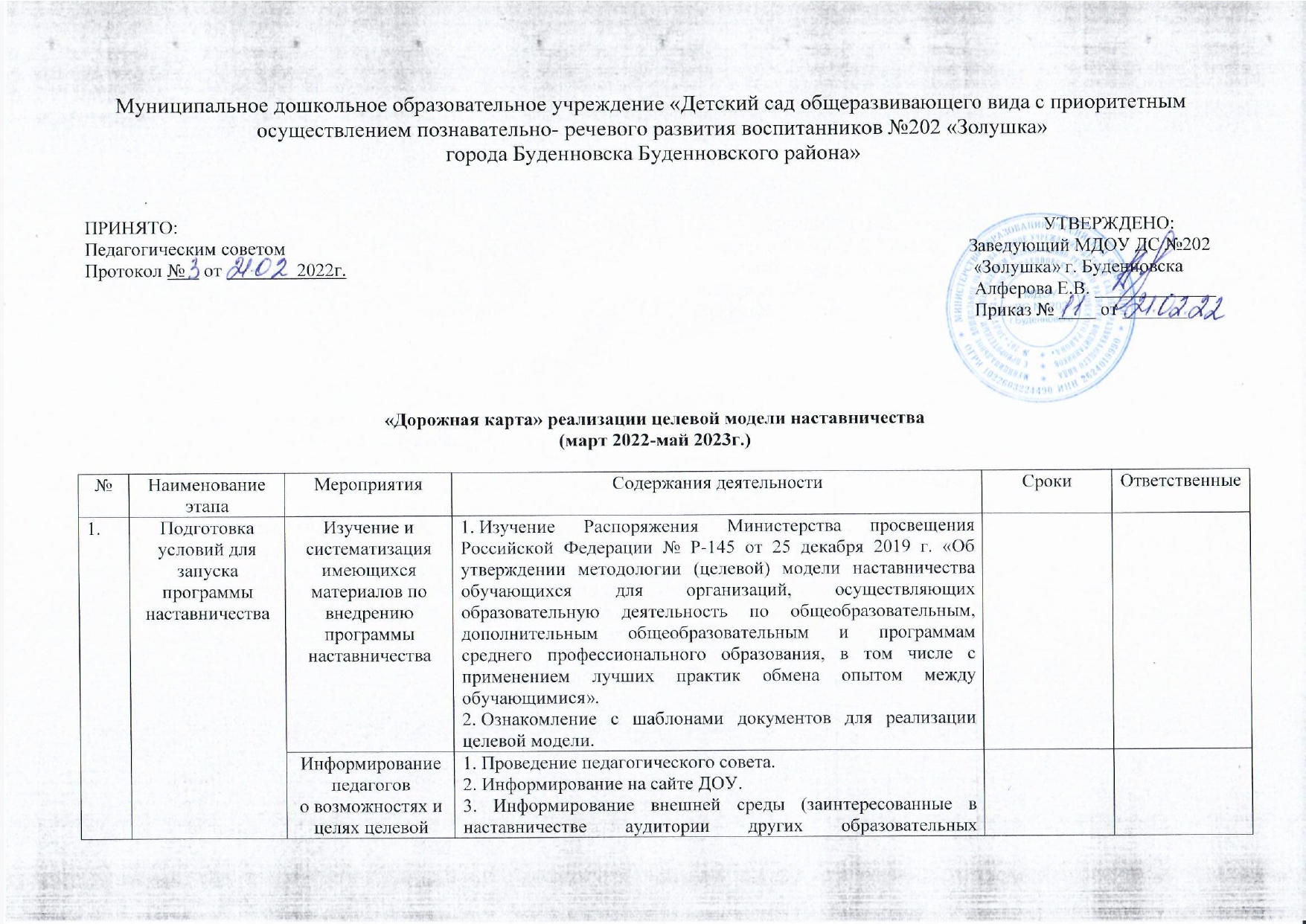 Подготовка нормативной базы реализации целевой модели наставничества в ОО1. Издание приказа «Внедрение целевой модели наставничества в ДОУ».2. Разработка и утверждение Положения о наставничестве в ДОУ.3. Разработка и утверждение «дорожной карты» внедрения системы наставничества в ДОУ».4. Назначение куратора внедрения целевой модели наставничества ДОУ» (издание приказа).Выбор форм и программ наставничества исходя из потребностей ДОУ1. Проведение мониторинга по выявлению предварительных запросов от потенциальных наставляемых и о заинтересованных в наставничестве аудитории внутри ДОУ.2. Проведение административного совещания по вопросам реализации целевой модели наставничества. Выбор форм и программ наставничества.3. Сформировать банк программ по формам наставничества  «Педагог-педагог».2.Формирование базы наставляемыхСбор данных о наставляемых1. Проведение анкетирования среди педагогов, желающих принять участие в программе наставничества.2. Сбор согласий на обработку персональных данных от участников программы.3. Сбор дополнительной информации о запросах наставляемых педагогов из личных дел, анализа методической работы, рекомендаций аттестаций, анализа анкет профстандарта.5. Выбор форм наставничества в зависимости от запросов потенциальных наставляемых.6. Оценка участников-наставляемых по заданным параметрам, необходимым для будущего сравнения и мониторинга влияния программ на всех участников.2.Формирование базы наставляемыхФормирование базы наставляемых1. Формирование базы данных наставляемых из числа педагогов. 3.Формирование базы наставниковСбор данных о наставниках1. Проведение анкетирования среди потенциальных наставников, желающих принять участие в программе наставничества. 2. Сбор согласий на сбор и обработку персональных данных.3.Формирование базы наставниковСбор данных о наставниках1. Проведение анкетирования среди потенциальных наставников, желающих принять участие в программе наставничества. 2. Сбор согласий на сбор и обработку персональных данных.3.Формирование базы наставников4.Отбор и обучение наставниковВыявление наставников, входящих в базу потенциальных наставников1. Провести анализ базы наставников и выбрать подходящих для конкретной программы.4.Отбор и обучение наставниковОбучение наставников для работы с наставляемыми1. Поиск экспертов для проведения обучения наставников.2. Подготовить методические материалы для сопровождения наставнической деятельности.3. Утвердить программы и графики обучения наставников.4. Организовать обучение наставников.5.Формирование наставнических пар / группОтбор наставников и наставляемых1. Анализ заполненных анкет потенциальных наставников и сопоставление данных с анкетами наставляемых. 2. Организация групповой встречи наставников и наставляемых. 3. Проведение анкетирования на предмет предпочитаемого наставника/наставляемого после завершения групповой встречи. 4. Анализ анкет групповой встречи и соединение наставников и наставляемых в пары/ группы.5.Формирование наставнических пар / группЗакрепление наставнических пар / групп1. Издание приказа «Об утверждении наставнических пар/групп».2. Составление планов индивидуального развития наставляемых, индивидуальные траектории обучения.3. Организация психологического сопровождения наставляемых, не сформировавшим пару или группу (при необходимости), продолжить поиск наставника.6Организация и осуществление работы наставнических пар / группОрганизация комплекса последовательных встреч наставников и наставляемых1. Проведение первой, организационной, встречи наставника и наставляемого. 2. Проведение второй, пробной рабочей, встречи наставника и наставляемого. 3. Проведение встречи-планирования рабочего процесса в рамках программы наставничества с наставником и наставляемым. 4. Регулярные встречи наставника и наставляемого. 5. Проведение заключительной встречи. Обмен опытом.6Организация и осуществление работы наставнических пар / группПланируемые результаты наставниками1. Анкетирование. Форматы анкет обратной связи для промежуточной оценки.7Завершение наставничестваОтчеты по итогам наставнической программы1. Проведение мониторинга личной удовлетворенности участием в программе наставничества. 2. Проведение мониторинга качества реализации программы наставничества. 3. Мониторинг и оценка влияния программ на всех участников.7Завершение наставничестваМотивация и поощрения наставников1. Приказ о поощрении.2. Благодарственные письма.3. Издание приказа «О проведении итогового мероприятия в рамках реализации целевой модели наставничества».4. Публикация результатов программы наставничества, лучших наставников, информации на сайте ДОУ.5. Проведение конкурса профессионального мастерства "Наставник года", "Лучшая пара".7Завершение наставничестваМотивация и поощрения наставников1. Приказ о поощрении.2. Благодарственные письма.3. Издание приказа «О проведении итогового мероприятия в рамках реализации целевой модели наставничества».4. Публикация результатов программы наставничества, лучших наставников, информации на сайте ДОУ.5. Проведение конкурса профессионального мастерства "Наставник года", "Лучшая пара".